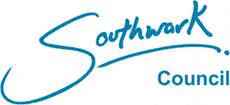 Job DescriptionJob Title:	Teaching Assistant – Level 2(Supporting and DeliveringLearning)Grade and	Grade 4 – scp 13 - 19Range:Reports to:    Headteacher / Deputy Head / SENCO / Assistant HeadPurpose
and	To work under the instruction/guidance of teaching/senior staff to undertake	work/care/support programmes, to enable access to learning for pupils and to assist the context: 	teacher in the management of pupils and the classroom. Work may be carried out in theclassroom or outside the main teaching area.Principle Accountabilities:SUPPORT FOR PUPILS
Supervise and provide particular support for pupils, including those with special needs, ensuring their safety and access to learning activities Assist with the development and implementation of Individual Education/Behaviour Plans and Personal Care programmes Establish constructive relationships with pupils and interact with them according to individual needs Promote the inclusion and acceptance of all pupils Encourage pupils to interact with others and engage in activities led by the teacher Set challenging and demanding expectations and promote self-esteem and independence Provide feedback to pupils in relation to progress and achievement under guidance of the teacher SUPPORT FOR TEACHERS
Create and maintain a purposeful, orderly and supportive environment, in accordance with lesson plans and assist with the display of pupils’ work Use strategies, in liaison with the teacher, to support pupils to achieve learning goals Assist with the planning of learning activities Monitor pupils’ responses to learning activities and accurately record achievement/progress as directed Provide detailed and regular feedback to teachers on pupils’ achievement, progress, problems etc. Promote good pupil behaviour, dealing promptly with conflict and incidents in line with established policy and encourage pupils to take responsibility for their own behaviour Establish constructive relationships with parents/carers Administer routine tests and invigilate exams and undertake routine marking of pupils’ work Provide clerical/admin support e.g. photocopying, typing, filing, money, administer coursework etc. SUPPORT FOR THE CURRICULUMUndertake structured and agreed learning activities/teaching programmes, adjusting activities according to pupil responses Undertake programmes linked to local and national learning strategies e.g. literacy, numeracy, KS3, early years recording achievement and progress and feeding back to the teacher Support the use of ICT in learning activities and develop pupils’ competence and independence in its use Prepare, maintain and use equipment/resources required to meet the lesson plans/relevant learning activity and assist pupils in their use SUPPORT FOR THE SCHOOLBe aware of and comply with policies and procedures relating to child protection, health, safety and security, confidentiality and data protection, reporting all concerns to an appropriate person Be aware of and support difference and ensure all pupils have equal access to opportunities to learn and develop Contribute to the overall ethos/work/aims of the school Appreciate and support the role of other professionals Attend and participate in relevant meetings as required Participate in training and other learning activities and performance development as required Assist with the supervision of pupils out of lesson times, including before and after school and at lunchtime Accompany teaching staff and pupils on visits, trips and out of school activities as required and take responsibility for a group under the supervision of the teacher To have due regard for safeguarding and promoting the welfare of children and young people and to follow the child protection procedures adopted by the Southwark Safeguarding Children’s Board and the school’s safeguarding policy. Person SpecificationSchoolAlbion Primary SchoolName:Hours:30 hours per week WorkingTerm Time onlyPattern:Supervises:None
JD and PS August 2012Page 1 of 3Page 1 of 3General StatementsRequired to carry out all reasonable duties and responsibilities ofthe post in accordance with the Councils’ policies and proceduresand standing orders.Enactment of Health and Safety requirements and initiatives asappropriateAll employees are required to declare any conflict of interest thatmay arise before or during their employment.Any outside activities, either paid or unpaid, must not in the viewof the School conflict with or react detrimentally to the Authority’sinterest, or in any way weaken public confidence in the conduct ofthe School’s business.Undergo and meet school conditions for a satisfactory enhancedCRB check.Must comply with all equality legislation, policies and procedures;actively promote ways of eradicating and challenging racism,prejudice and discrimination through the School’s policies andprocedures.To have due regard for safeguarding and promoting the welfare ofchildren and young people, and to follow the child protectionprocedures adopted by the Southwark Safeguarding ChildrenBoard.Ensuring work is line with the School's Green Commitment Policygoals.Being aware of responsibilities under the Data Protection act forthe security, accuracy and relevance of information held andmaintained.Treating all information acquired through your employment, bothformally and informally, in strict confidenceTo demonstrate a commitment to good customer care.Any other duties of an appropriate level and nature will also berequired.To contribute as an effective andParticipating in training to be able to demonstrate competence.collaborative member of theParticipating in first aid training as required.School TeamParticipating in the ongoing development, implementation andmonitoring of the service plans.Contributing in meetings and being a supportive member of theschool team.JD and PS August 2012Page 2 of 3Page 2 of 3Job Title:Teaching Assistant – Level 2School Name:Albion Primary School– Grade 4 – scp 12 - 19Essential (E)Howor Desirableassessed(D)(A / I / T)Knowledge /Effective use of ICT to support learningEAqualifications:Use of other equipment technology – video,EAphotocopierUnderstanding of relevant polices/codes ofEApractice and awareness of relevant legislationGeneral understanding of national/foundationEAstage curriculum and other basic learningprogrammes/strategiesBasic understanding of child development andEAlearningGood numeracy/literacy skillsEANVQ 2 for Teaching Assistants or equivalentEAqualifications or experienceTraining in the relevant learning strategies e.g.EAliteracyFirst aid training/training as appropriateEAExperience:Working with or caring for children of relevant ageEAAptitudes, skillsAbility to self-evaluate learning needs and activelyEAand competencies:seek learning opportunitiesAbility to relate well to children and adultsEAWork constructively as part of a team,EAunderstanding classroom roles and responsibilitiesand your own position within theseSpecial conditions:Motivated to work with children & young people.EAAbility to form & monitor appropriate relationship &EApersonal boundaries with children & young people.Emotional resilience in working with challengingEAbehaviours.Appropriate attitudes to use of authority &EAmaintaining discipline.The postholder may be required to work outside ofEAnormal school hours on occasion, with due notice.To undergo an enhanced CRB check – individualsEAon the ISA barred list should not apply.JD and PS August 2012Page 3 of 3Page 3 of 3